Рабочий лист___________________Тема: «Чередование букв е//и в корнях» Цель:_____________________________________________________________________________________                                                                                                                           26  -  31 = «5»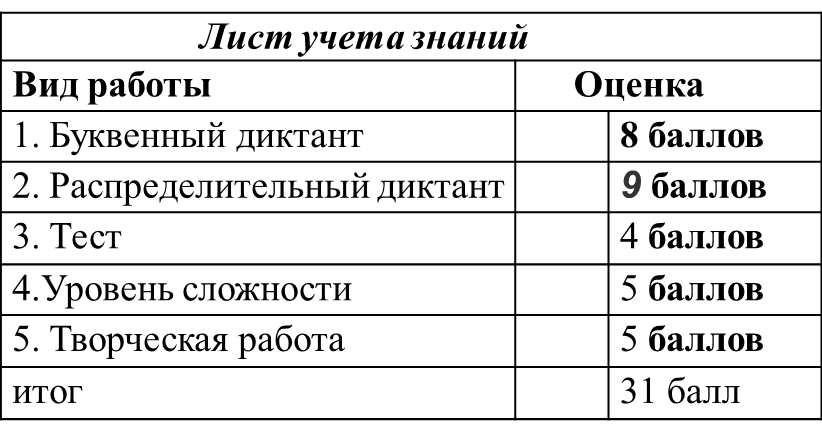 18  -  25 =  «4»                   Вам интересно, какой  результат получится?Прочитайте  текст.Из множества легенд о незабудке   можно выбрать ту, что связана с волшебным свойством  возвращать память.      Один  путешественник попал в страну, где народ питался плодами лотоса. Плоды   отнимали память у каждого, кто попробует их. Отведал  кушанье путешественник  и забыл о матери, о Родине.     Долго ждала его мать и, отчаявшись, попросила бродячего музыканта отнести сыну букет незабудок. Музыкант в чужой стране увидел богатого юношу и понял, что он не собирался возвращаться домой. Тогда музыкант исполнил колыбельную песню. Услышав её, путешественник сразу же вспомнил свою родную землю, свою старенькую мать. Попросил  он музыканта указать дорогу на Родину, а тот протянул ему букетик полевых незабудок и сказал: «Бери!»  Цветы  были голубыми, как глаза матери, и пахли лугами и лесами родного края.  По незабудкам и песням нашел юноша дорогу к родной матери.Как можно озаглавить текст? Какова его основная мысль?          Легенда - письменное предание о каких-нибудь исторических событиях или личностях. 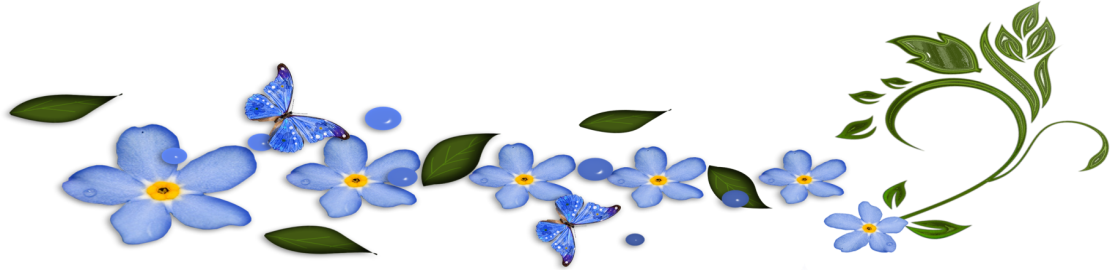 Урок закрепленияДаст нам понять,Что мы умеемИ что должны знать.1.«Буквенный диктант»1 вариантСоб…раешь,  отд…раешь, зам…р, зап…рает, прот…реть, бл…стеть, выж…гал,  расст…лить2 вариантПрот…рал,  зам…рает, прод…решь, бл…стать, соб…решь, зап…р, расст…лать, выж…г Проверьте работу, занесите результат «Лист учета знаний»1 слово  – 1 балл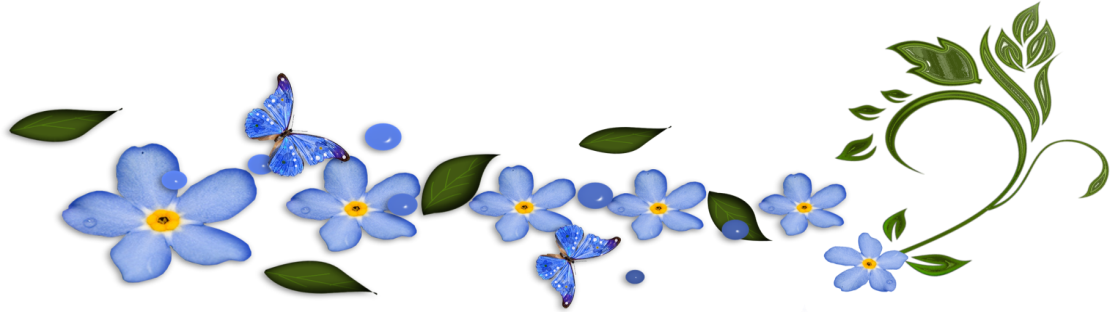 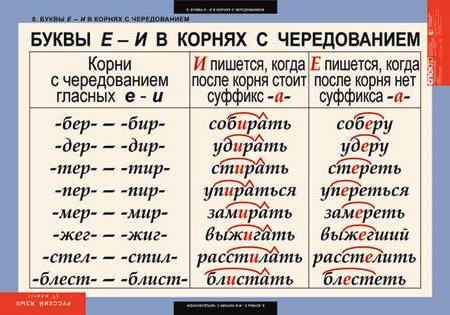  затерялся_______________________________________помирились  ____________________________________       индивидуальный  проект решения проблемы _____________________________________________________________________________________________________________________________________________________________________________________________________________________________________________________________________________________________________________________________________________________________________       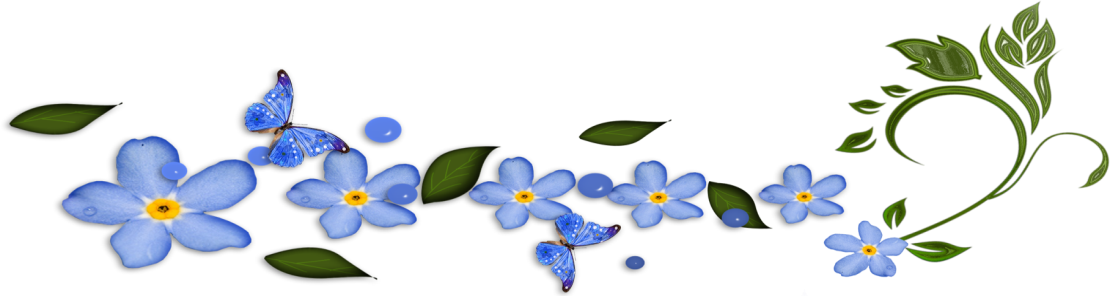 2. Распределительный диктант Стр.98 УПРАЖНЕНИЕ 219        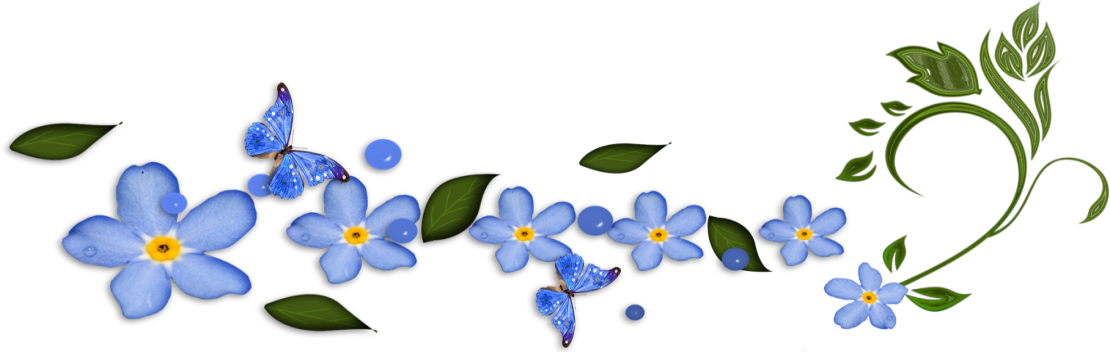 Какую работу можно выполнить  с данным текстом?Девочка очень аккуратная: 
Хорошо все уб…рает, 
Всю грязь отд…рает, 
Пыль везде ст…рает, 
Шкафы зап…рает, 
Так устает, что ум…рает от усталости. 
Но когда сердится, то говорит: 
"Когда все уб…ру, 
Грязь отд…ру, 
Надо пыль ст…реть, 
Шкафы зап…реть, 
Не хочу! Я так устала, что могу ум…реть!"  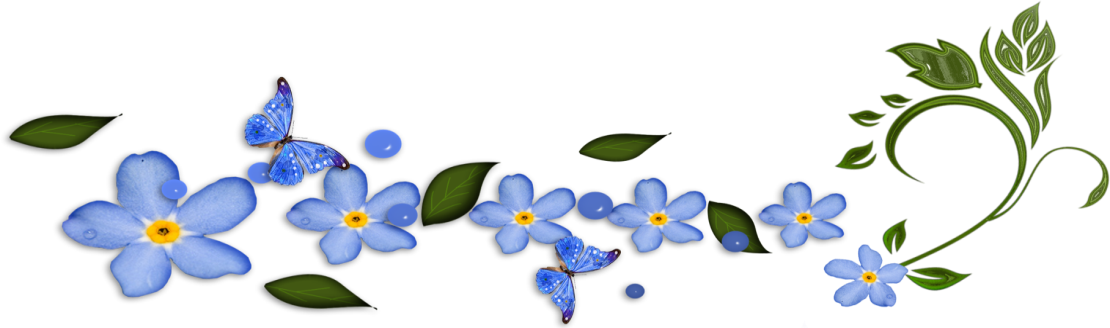 3. ТЕСТ1.  На  месте  пропуска  пишется  буква  и .1)    соб..ру2)    зам..реть3)    пост..лить4)    нат..рать2.  На  месте  пропуска  пишется  буква  е .1)      расст..лать2)     уб..рать3)      зам..реть4)      ст..рать3. Укажите  номер  правильного  написания слов.1)      замереть  от  счастья2)      блестать  красотой3)      померить друзей4)      блистеть  на  солнце4. Найдите слово с чередующейся гласной в корне. 1)   помирить2)   пиршество3)   затирать4)   отмерять                           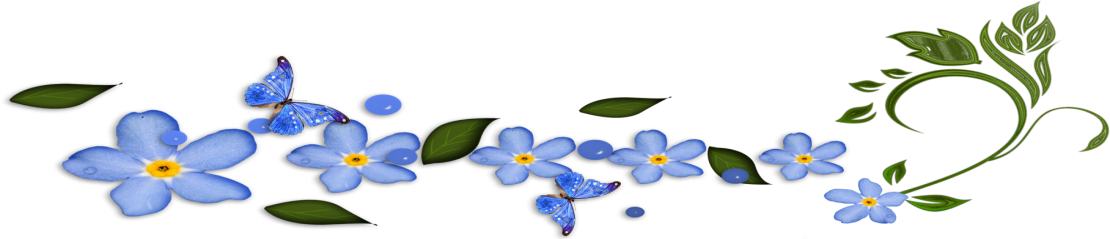 4. Выбери себе уровень   сложности Уровень 1  Я умею находить в предложениях слова, в которых  есть корни с чередованием гласных е//и.Подчеркните в  данных предложениях  слова с чередованием е//и в корне. Обозначьте орфограмму.1. Галя  вытирала посуду.   2. Кирилл  застелил постель и стал собираться в школу. 3. После обеда Олечка унесла альбом в комнату и заперла его в стол. 4. Мама пела громко, но вдруг её голос стал замирать. 5. Скоро гости к нам соберутся.Уровень 2  Я умею правильно писать слова с чередованием гласных е//и.Вставьте пропущенные буквы. Обозначьте орфограмму.Соб…рать вещи, зам…рать от восторга, глаза бл…стят, заж…гательный танец, выт…рает пыль, отп…реть замок. Уровень 3  Я умею образовывать и правильно писать новые слова с чередованием гласных е//и в корне.От данных глаголов образуйте с помощью приставок, указанных в скобках, по два однокоренных глагола.О б р а з е ц: утирать – стереть, растирать.Нат…рать (вы-, об-), отп…реть (за-, под-) наст…лать (рас-, под-), ум…рать (за-, вы-).__________________________________________________________________________________________ Я СОЧИНЯЮНапиши  небольшое сочинение «Я жду маму». Используй глаголы с чередованием в корне: собирать, убирать, вытирать, расстилать, замирать, блистать..______________________________________________________________________________________________________________________________________________________________________________________________________________________________________________________________________________________________________________________________________________________________________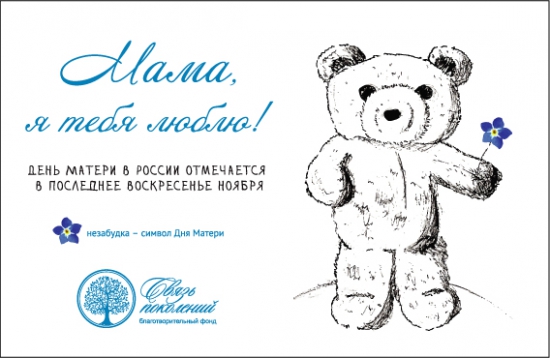  Нет, наверное, ни одной страны, где бы не отмечался День матери.  В России День матери стали отмечать сравнительно недавно. Установленный Указом Президента Российской Федерации Б.Н. Ельцина № 120 «О Дне матери» от 30 января 1998 года, он празднуется в последнее воскресенье ноября, воздавая должное материнскому труду и их бескорыстной жертве ради блага своих детей.     Невозможно поспорить с тем, что этот праздник — праздник вечности. Из поколения в поколение для каждого человека мама — самый главный человек в жизни. Становясь матерью, женщина открывает в себе лучшие качества: доброту, любовь, заботу, терпение и самопожертвование…
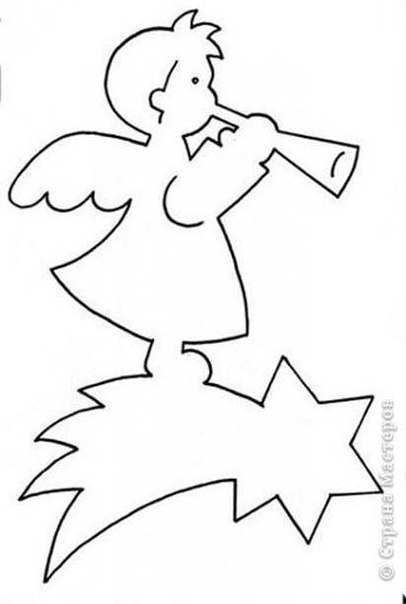 "Сделать доброе? А, успеется!
Подожду удобного случая…"
Наши мамы всегда надеются,
Что мы будем самыми лучшими.

Что мы станем самыми умными,
Сердцем чистыми, смелыми, славными;
Только на переменках шумными
И с Энштейном талантами равными…

Мы тепло их без меры тратили,
Мол, что дарят, не возвращается -
Так пускай в этот праздник Матери
Все надежды мам оправдаются!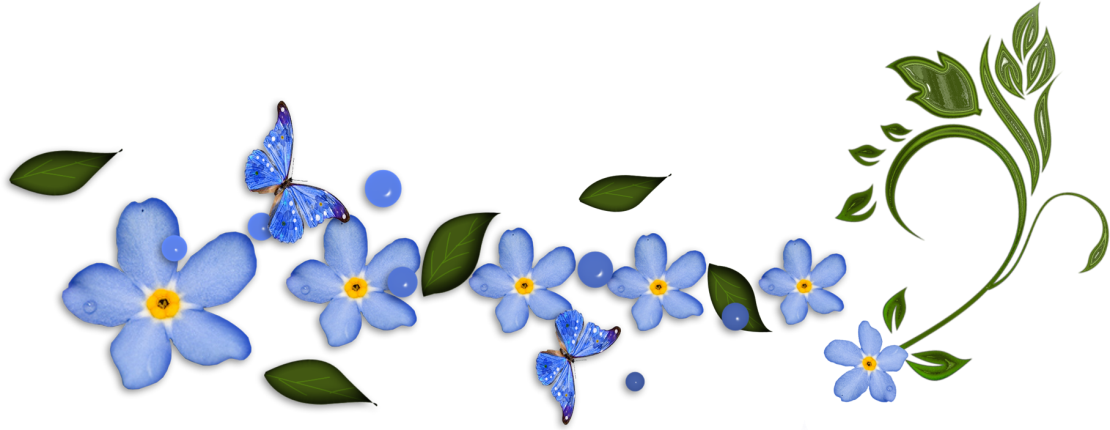 